3.   a).  Sketch the graphs of using different colors and label the graph with the equation.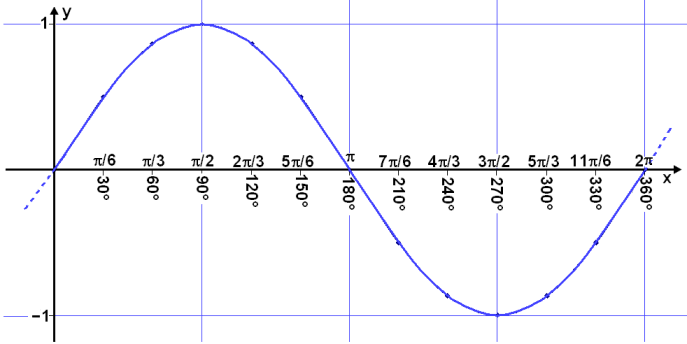 b).  Describe the transformations that occurred using -60 and 90.This transformation is called a phase shift.These transformations hold true for both the cosine and tangent functions as well.  To summarize       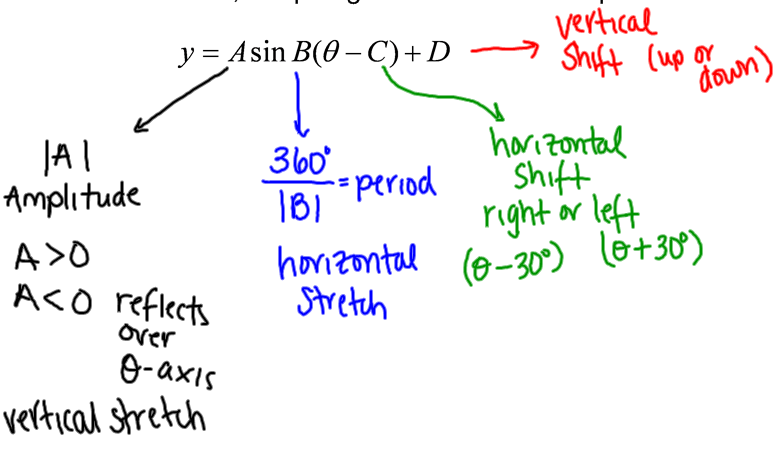 Steps to graphing without a calculator:Graph the new midline, max line and minimum if applicable.Determine the period.Apply any phase shifts & graph following the patterns of the parent function.     Sine = midline, max, midline, minimum, midline     Cosine = max, midline, minimum, midline, max     Tangent = midline, asymptote, midline